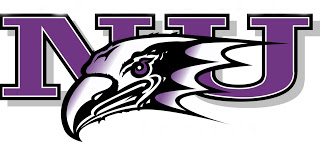 Niagara University Softball Instructional Prospect ClinicWhen: 	Session I Saturday October 5, 2013 Session II Sunday October 6, 2013Time: 		9:00am – 1:00 pmWhere: 	NU Softball FieldAges: 	16-18Cost: 		$50 per session (check made payable to Niagara University Softball)The camp is limited to the first 50 participants to register per session.Bring water bottle and all equipment (including sneakers in case we go indoors). In the case of inclement weather, the camp will be held inside the Kiernan Center. Any questions, contact Assistant Coach Felicia Kinney at (716) 807-1164 or fkinney@niagara.edu. Staff: 	NU Softball staff, team and guest clinicians.Participant InformationName: _______________________________________________________________Email: ________________________________________________________________Date of Birth: ____________________  Address: ______________________________________________________________ ______________________________________________________________________Parent/Guardian Name: __________________________________________________Home Phone: ____________________________Cell Phone: ______________________________Name of School: ______________________________ Graduation year: ___________Name of Travel Team (if applicable):_________________________________________Registration and check in will run from 8:15-8:45amat the softball diamond. Please make sure EACH player has completed a waiver.